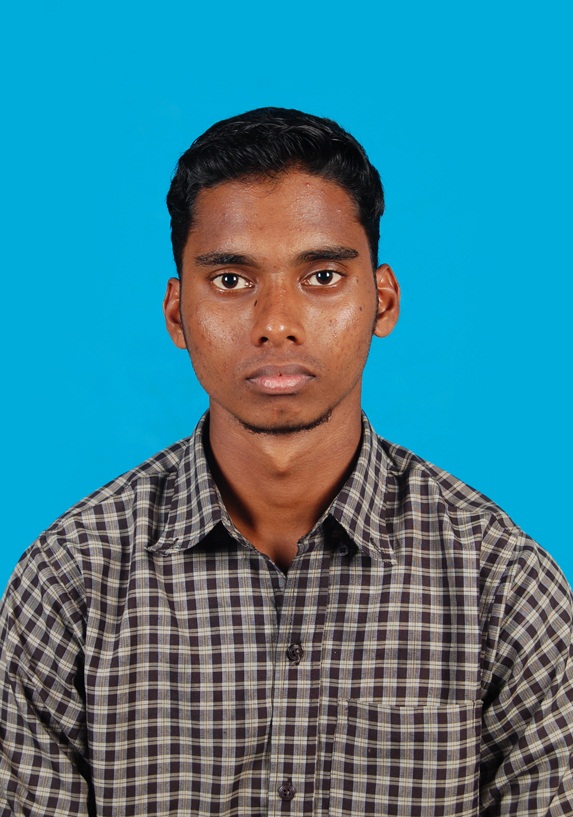 Possess Good relation building and inter personal skill.Good in Communication Skill.Learning any kind of process quickly.Good team working.     Father Name                    :            S.Arulmozhivarman     Mother Name                  :            A.Lakshmi                 Date Of Birth                  :            26-04-1994                Gender                             :            Male                Marital Status                  :            Unmarried                Religion                           :            Hindu                 Nationality                       :            Indian                Driving Licenses             :            TN23 20160010103 (Exp.date : 24/11/2036)                Passport Number            :            P6416512 (Exp.date : 26/12/2026)I hereby declare that the above mentioned information is true to the best of my knowledge. Place   :                                                                                             Signature  Date    :                                                                                            	(A.RUPACHANDRAN)